SPECIAL MEETINGAgendaThursday, January 11, 20187:00 P.M.  Shepardson Community Center, 1172 Whittemore Rd, MiddleburyCall to OrderRoll Call & Designation of AlternatesPublic HearingsMiddlebury Consignment, LLC & JSD Partners Southford, LLC/1067 Southford Road - Application for a Special Exception pursuant to Sections 34.1.4 & 34.1.6 (Application #2017-12-1)Middlebury Consignment, LLC & JSD Partners Southford, LLC/1067 Southford Road - Application for a Special Exception for an Excavation & Grading Permit pursuant to Section 64. (Application #2017-12-2)Minute ApprovalDiscussion of the Minutes of the Regular Meeting held on December 7, 2017Old Business  Pomeroy Enterprises/819 Straits Turnpike – Application for Site Plan approval (Application #2017-11-1)Middlebury Consignment, LLC & JSD Partners Southford, LLC/1067 Southford Road - Application for a Special Exception pursuant to Sections 34.1.4 & 34.1.6 (Application #2017-12-1)New Business Middlebury Consignment, LLC & JSD Partners Southford, LLC/1067 Southford Road - Application for a Special Exception for an Excavation & Grading Permit pursuant to Section 64. (Application #2017-12-2)Toll CT II, L.P./Southford Rd. (Rt. 188) – to Accept the application and set a Public Hearing for February 1, 2018 for Preliminary & Final Development Approval and Special Exception for Excavation & Grading Permit (Application 2017-12-3)8-24 referral for the purchase of 18.48+/- acres on White Ave. known as map 4-06-401Middlebury Planning & Zoning Commission					          2Special Meeting Agenda1-11-18Other BusinessEnforcement Report  AdjournmentTerry Smith, ChairmanPlanning & Zoning Commission January 5, 2018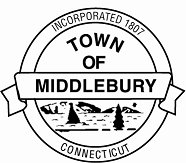 TOWN OF Planning & Zoning Commission(203) 577-4162 ph(203) 598-7640 fx